Publicado en México el 27/02/2020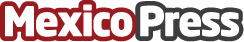 Llega una nueva edición del eRetail Day, el evento más importante del eCommerceEl 5 de marzo se llevará a cabo el eRetail Day México 2020, la cita más importante del comercio electrónico en América Latina. Es una iniciativa del eCommerce Institute y organizada de manera local por la Asociación Mexicana de Venta Online (AMVO)Datos de contacto:Geraldine MartellDirectora de Cuentas+5491153142817Nota de prensa publicada en: https://www.mexicopress.com.mx/llega-una-nueva-edicion-del-eretail-day-el Categorías: Internacional Finanzas Marketing Emprendedores Eventos E-Commerce Consumo Ciudad de México Otras Industrias http://www.mexicopress.com.mx